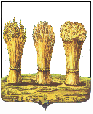 ПЕНЗЕНСКАЯ ГОРОДСКАЯ ДУМАРЕШЕНИЕ22.02.2013                                                                                                   №  1116-48/5Рассмотрев итоги проверки по вопросу выполнения долгосрочной целевой программы «Совершенствование организации питания обучающихся муниципальных общеобразовательных учреждений города Пензы на основе внедрения новых технологий приготовления пищи на 2011 - 2013 годы», утвержденной постановлением администрации города Пензы от 13.08.2010 №867 муниципального бюджетного образовательного учреждения  «Средняя общеобразовательная школа № 65»  города Пензы за 9 месяцев 2012 года, на основании Положения «О контрольно-счетной палате Пензенской городской Думы», утвержденного решением городской  Думы от 21.12.2012  №1100-47/5, и ст. 22 Устава города Пензы,Пензенская городская Дума решила:1. Информацию контрольно-счетной палаты Пензенской городской Думы об итогах проверки по вопросу выполнения долгосрочной целевой программы «Совершенствование организации питания обучающихся муниципальных общеобразовательных учреждений города Пензы на основе внедрения новых технологий приготовления пищи на 2011 - 2013 годы», утвержденной постановлением администрации города Пензы от 13.08.2010 №867 муниципального бюджетного образовательного учреждения  «Средняя общеобразовательная школа № 65»  города Пензы за 9 месяцев 2012 года, принять к сведению.2. Управлению образования города Пензы (Ю.А. Голодяев):1) руководствуясь постановлением администрации города Пензы от 31.05.2011 № 622 «Об утверждении Порядка осуществления контроля за деятельностью муниципальных бюджетных и казенных учреждений города Пензы» обеспечить контроль за финансово-хозяйственной деятельностью подведомственных учреждений, в том числе определением в учетной политике учреждений порядка взимания и учета родительской платы за горячее питание, предоставляемое учащимся;2) определять объем субсидий на иные цели подведомственным бюджетным и автономным учреждениям в соответствии с требованиями п.3 «Порядка определения объема и условий предоставления из бюджета города Пензы субсидий муниципальным бюджетным и муниципальным автономным учреждениям города Пензы на иные цели», утвержденного постановлением администрации города Пензы от 23.06.2011 №729, а именно на основании финансово-экономического обоснования расходов, составляемого и утверждаемого бюджетными  и автономными учреждениями.3. Муниципальному образовательному учреждению «Средняя общеобразовательная школа №65» города Пензы (Э.Г. Маткова):1) во исполнение требований п.3 «Порядка определения объема и условий предоставления из бюджета города Пензы субсидий муниципальным бюджетным и муниципальным автономным учреждениям города Пензы на иные цели», утвержденного постановлением администрации города Пензы от 23.06.2011 №729, осуществлять составление финансово-экономического обоснования расходов, обеспечивающих массу порций блюд, рекомендуемых СанПин 2.4.5.2409-08, утвержденных постановлением Главного государственного санитарного врача РФ от 23.07.2008 №45, необходимых для определения объема субсидий на выполнение мероприятий долгосрочной целевой программы «Совершенствование организации питания обучающихся муниципальных общеобразовательных учреждений города Пензы на основе внедрения новых технологий приготовления пищи на 2011 - 2013 годы», утвержденной постановлением администрации города Пензы от 13.08.2010 №867;2) во исполнение требований «СанПин 2.4.5.2409-08, утвержденных постановлением Главного государственного санитарного врача РФ от 23.07.2008 №45 при организации бесплатного и льготного питания учащихся утверждение ежедневных меню осуществлять с учетом дифференцирования по возрастным группам (7-11 и 12-18 лет), соблюдения норм выпуска готовых блюд; соответствия рациона питания примерному двухнедельному меню;3) осуществлять ведение бухгалтерского учета в части отражения хозяйственных операций, связанных с получением и перечислением средств, поступающих на реализацию мероприятий долгосрочной целевой программы «Совершенствование организации питания обучающихся муниципальных общеобразовательных учреждений города Пензы на основе внедрения новых технологий приготовления пищи на 2011 - 2013 годы», утвержденной постановлением администрации города Пензы от 13.08.2010 №867, в соответствии с требованиями приказов Минфина от 01.12.2010 №157н «Об утверждении Единого плана счетов бухгалтерского учета для органов государственной власти (государственных органов), органов местного самоуправления, органов управления государственными внебюджетными фондами, государственных академий наук, государственных (муниципальных) учреждений и Инструкции по его применению», от 16.12.2010 №174н «Об утверждении Плана счетов бухгалтерского учета бюджетных учреждений и Инструкции по его применению».4) руководствуясь федеральным законом от 06.12.2011 №402-ФЗ «О бухгалтерском учете» предусмотреть в учетной политике учреждения порядок взимания и учета родительской платы за  питание, предоставляемое учащимся;5) во исполнение  п.6.2 договора от 10.09.1999 №62-ШУ о закреплении муниципального имущества на праве оперативного управления, оформить дополнительное соглашение к договору о закреплении муниципального имущества на праве оперативного управления, полученного от МБОУ СОШ №23 города Пензы в результате реорганизации.4. В срок до 01.04.2013 года Управлению образования  города Пензы и МБОУ «Средняя общеобразовательная школа №65» города Пензы представить в городскую Думу информацию о выполнении данного решения.5. Контроль за выполнением настоящего решения возложить на первого заместителя главы администрации города Пензы Л.Ю. Рябихину, постоянную комиссию городской Думы по бюджету, финансовой и налоговой политике (В.С. Журавлев), контрольно-счетную палату городской  Думы (Е.Д. Кошель).Глава  города                                               			                                                  Ю.П. АлпатовОб итогах проверки по вопросу выполнения долгосрочной целевой программы «Совершенствование организации питания обучающихся муниципальных общеобразовательных учреждений города Пензы на основе внедрения новых технологий приготовления пищи на 2011 - 2013 годы», утвержденной постановлением администрации города Пензы  от 13.08.2010 № 867 муниципального бюджетного образовательного учреждения  «Средняя общеобразовательная школа № 65»  города Пензы за  9 месяцев 2012 года